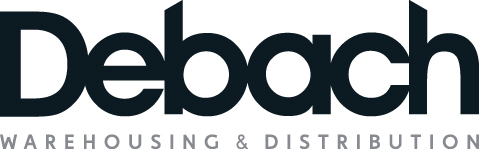 Application for EmploymentPlease complete this section if you are applying for a driving or warehouse position, or if the position you are applying for would need you to drive to one of our remote sites.If you are successful enough to be selected for interview, please be aware you will be required to provide a copy of your birth certificate or passport.To meet our obligations under the Data Protection Legislation all candidates accept that by signing their application form all or part of the information provided may be used by Debach Enterprises Ltd for recruitment, personnel administration & equality monitoring.  Such use will be subject to the provisions of the Data Protection Act 1998.I confirm the information given in this form is correct & understand that it will be used in the selection process.  I also understand that misleading statements may be sufficient grounds for cancelling any agreements made.Signed: ____________________________________________	Date: ________________________Debach Enterprises Ltd is committed to the promotion of equal opportunities in its employment policy, practices and procedures. To make sure this is worth while we need to monitor the effectiveness of our policies, by analysing statistical information. We would be grateful if you could provide us with the following information – we value your contribution, which will ensure our statistics are accurate and representative of people who are seeking employment with Debach Enterprises Ltd.This form will be kept separate from your application form and will be completely confidential.Ethnic OriginMy age is: (please tick appropriate box)16 – 19				40 – 49 20 – 29				50 – 5930 – 39				60 – 64 Thank youDEBACH ENTERPRISES LTDTitle (Mr/Mrs/Miss/Ms/Other)Title (Mr/Mrs/Miss/Ms/Other)Forename(s)Forename(s)SurnameSurnameAddressAddressAddressAddressAddress (Home) (Mobile)General Education (please give details of secondary schools attended)Name & address of schools (secondary education only)Further Education & Training (please give details of education/training since leaving school)Further Education & Training (please give details of education/training since leaving school)Further Education & Training (please give details of education/training since leaving school)Name & Address of University, College etcPart or Full TimeCourse Title or Subject StudiedExamination Results & Qualifications ObtainedExamination Results & Qualifications ObtainedExamination Results & Qualifications ObtainedExamination Results & Qualifications ObtainedExamination Results & Qualifications ObtainedExamination Results & Qualifications ObtainedSubjectExamGradeSubjectExamGradeIf further space is required, please use the NOTES section on the back pageIf further space is required, please use the NOTES section on the back pageIf further space is required, please use the NOTES section on the back pageIf further space is required, please use the NOTES section on the back pageIf further space is required, please use the NOTES section on the back pageIf further space is required, please use the NOTES section on the back pageDetails of Present or Last EmployerDetails of Present or Last EmployerDetails of Present or Last EmployerDetails of Present or Last EmployerStart DateFinish DatePosition/Job TitlePosition/Job TitleName & Address of EmployerName & Address of EmployerMain DutiesMain DutiesNature of BusinessNature of BusinessSalaryResponsible toReason for LeavingReason for LeavingReason for LeavingReason for LeavingDetails of Previous EmployerDetails of Previous EmployerDetails of Previous EmployerDetails of Previous EmployerStart DateFinish DatePosition/Job TitlePosition/Job TitleName & Address of EmployerName & Address of EmployerMain DutiesMain DutiesNature of BusinessNature of BusinessSalaryResponsible toReason for LeavingReason for LeavingReason for LeavingReason for LeavingDetails of Previous EmployerDetails of Previous EmployerDetails of Previous EmployerDetails of Previous EmployerStart DateFinish DatePosition/Job TitlePosition/Job TitleName & Address of EmployerName & Address of EmployerMain DutiesMain DutiesNature of BusinessNature of BusinessSalaryResponsible toReason for LeavingReason for LeavingReason for LeavingReason for LeavingGive details of your current duties & responsibilitiesSupporting InformationPlease tell us why you have applied for this post & give a brief summary of your relevant experience & skillsPractical SkillsSummarise job skills acquired & specialist training receivedWhat qualities do you have which most suit you to the job you are applying for?Licences & CertificatesLicences & CertificatesLicences & CertificatesLicences & CertificatesDo you have?Yes/NoDo you have?Yes/NoDriving LicenceADREndorsementsFirst AidClass C (2)ForkliftClass C+E (1)Type (eg counterbalance)GeneralGeneralWhat are your main interests, sports & hobbies?What are your main interests, sports & hobbies?Have you ever been dismissed from employment?Have you ever been convicted of a criminal offence?ReferencesReferencesPlease give the names & address of two referencesSuccessful applicants are advised that the offer of employment is subject to the receipt of two satisfactory references, one of these must be your previous employer.Please give the names & address of two referencesSuccessful applicants are advised that the offer of employment is subject to the receipt of two satisfactory references, one of these must be your previous employer.Name:Name:Address:Address:Tel No:Tel No:E-mail:E-mail:Office use only:Person contacted by the Line Manager:Office use only:Person contacted by the Line Manager:Date:                           Details of Reference:Signed:Date:                             Details of Reference:Signed:PermitsDo you require a permit to work in the UK?If yes, do you have a current permit?If yes, please provide evidence that you are eligible to work in the UKName:Job Title/Post Applied for:Sex:Where did you see/hear about the job?I would describe my  ethnic origin as:I would describe my  ethnic origin as:    Please tick       one boxRef.WhiteBritishWBWhiteIrishWIWhiteAny other white background *WOMixedWhite and Black CaribbeanMCMixedWhite and Black AfricanMBMixedWhite and AsianMAMixedAny other mixed background *MOAsian or Asian BritishIndianIAsian or Asian BritishPakistaniPAsian or Asian BritishBangladeshiBAsian or Asian BritishAny other Asian background *AOBlack or Black BritishCaribbeanBCBlack or Black BritishAfricanBABlack or Black BritishAny other  Black background *BOChinese ChineseC*Other ethnic group (OE)Please state:Is there anyone who relies on you for day-to-day care and attention?(please tick as appropriate)YesNoDo you consider yourself to have a disability?		          (please tick as appropriate)YesNo